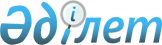 Об утверждении норм снабжения имуществом для подготовки и содержания служебных животных в Пограничной службе и Пограничной академии Комитета национальной безопасности Республики КазахстанПриказ Председателя Комитета национальной безопасности Республики Казахстан от 3 июня 2015 года № 45. Зарегистрирован в Министерстве юстиции Республики Казахстан 3 июля 2015 года № 11544.
      Сноска. Заголовок - в редакции приказа Председателя Комитета национальной безопасности РК от 23.07.2022 № 42/қе.
      В соответствии с пунктом 4 статьи 26 Закона Республики Казахстан "Об обороне и Вооруженных Силах Республики Казахстан" ПРИКАЗЫВАЮ:
      Сноска. Преамбула - в редакции приказа Председателя Комитета национальной безопасности РК от 23.07.2022 № 42/қе.


      1. Утвердить прилагаемые нормы снабжения имуществом для подготовки и содержания служебных животных в Пограничной службе и Пограничной академии Комитета национальной безопасности Республики Казахстан.
      Сноска. Пункт 1 - в редакции приказа Председателя Комитета национальной безопасности РК от 23.07.2022 № 42/қе.


      2. Пограничной службе КНБ в установленном законодательством порядке обеспечить:
      1) государственную регистрацию настоящего приказа в Министерстве юстиции Республики Казахстан;
      2) в течение десяти календарных дней после государственной регистрации настоящего приказа его направление на официальное опубликование в периодических печатных изданиях и в информационно-правовой системе "Әділет".
      3. Пограничной службе КНБ осуществлять закуп имущества для подготовки и содержания служебных животных поэтапно за счет и в пределах выделенных средств из республиканского бюджета на соответствующий год.
      4. Настоящий приказ вводится в действие по истечении десяти календарных дней после дня его первого официального опубликования.
      "СОГЛАСОВАН"
      Министр финансов
      Республики Казахстан
      _________________ Б.Султанов
      "__" ______ 2015 года Нормы снабжения имуществом для подготовки и содержания служебных животных в Пограничной службе и Пограничной академии Комитета национальной безопасности Республики Казахстан
      Сноска. Нормы снабжения - в редакции приказа Председателя Комитета национальной безопасности РК от 23.07.2022 № 42/қе.
					© 2012. РГП на ПХВ «Институт законодательства и правовой информации Республики Казахстан» Министерства юстиции Республики Казахстан
				
Председатель Комитета
Н. АбыкаевУтверждены приказом
Председателя Комитета
национальной безопасности
Республики Казахстан
от 3 июня 2015 года № 45
№ п/п
Наименование нормы снабжения
Единица измерения
Количество
Срок службы (лет)
1
Будка для собаки деревянная
штука
1 на собаку
5
2
Сборный вольер для служебной собаки (на штат служебных собак)
штука
1 на собаку
10
3
Учебные плакаты для подготовки групп специалистов служебных животных (10 плакатов)
комплект
1 на группу
5
4
Щетка для уборки вольера (станка)
штука
1 на голову
1
5
Совок металлический для уборки вольера
штука
1 на собаку
2
6
Лопата совковая (штыковая) для уборки вольера (станка)
штука
1 на голову
2
7
Комплект флажков
комплект
1 на группу
3
8
Учебный комплект для обыска местности, помещений, транспортных средств
комплект
1 на группу
3
9
Учебный комплект для следовой работы (для розыскных собак)
комплект
1 на группу
3
10
Учебный комплект для бесконтактной выборки вещей
комплект
1 на группу
3
11
Бронежилет на собаку (для штурмовых собак)
штука
2 на группу
8